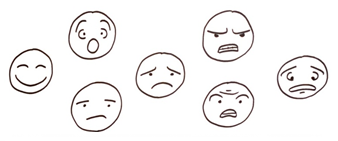 Como DinamizarTodas as cartas são espalhadas em cima de uma grande mesa. Os participantes são incentivados a circularem, manuseando as cartas, com o objetivo de escolherem aquela(s) que mais gostam;Com os participantes sentados em roda, pergunta-se quem acha que tem uma carta importante na mão. Incentiva-se o partipante a identificar-se e a mostrar a carta, sustentando a escolha. Repete-se o procedimento enquanto tivermos participantes com vontade de participar espontaneamente;3. 	Selecionadas as equipas, passamos à fase de jogo que consiste, basicamente, em cada elemento da equipa levar, à vez, os companheiros a identificar o máximo de cartas do baralho de jogo (será formado pelas cartas seleccionadas  por todos, excluindo todas as outras), em 30 segundos. O baralho rodará, alternadamente, pelas equipas, até  esgotar as cartas;4. 	O baralho será jogado em 3 rondas: 1ª ronda – identificação da palavra da carta, podendo ser dito tudo exceto a própria palavra; 2ª ronda - identificação da palavra da carta, utilizando apenas uma palavra; 3ª ronda - identificação da palavra da carta através de mímica. Ganha a equipa com mais cartas identificadas nas 3 rondas;5. 	Discutem-se, em roda, as dificuldades e as descobertas no jogo.